АдминистрацияСветлоярского муниципального района Волгоградской областиПОСТАНОВЛЕНИЕот   29.09. 2016                                    № 1492Об утверждении муниципальной  программы «Улучшение жилищных условий молодых семейСветлоярского городского поселенияСветлоярского муниципального районаВолгоградской области на 2017-2019 годы»Руководствуясь  постановлением   Российской   Федерации от 17.12. 2010    N 1050 «О федеральной целевой программе "Жилище" на 2015 - 2020 годы», постановлением администрации Волгоградской области от 08.02.2016 № 46-п «Об утверждении государственной программы Волгоградской области «Обеспечение доступным и комфортным жильем жителей Волгоградской области» на 2016-2020 годы», постановлением администрации Светлоярского муниципального района Волгоградской области от 19 августа 2013 года № 1708 «Об утверждении порядка разработки, формирования и реализации муниципальных программ Светлоярского городского поселения», Уставом Светлоярского  муниципального района,  Уставом Светлоярского городского поселения Светлоярского муниципального района,п о с т а н о в л я ю:1.	Утвердить муниципальную программу «Улучшение жилищных условий молодых семей Светлоярского городского поселения Светлоярского муниципального района Волгоградской области на 2017-2019 годы» согласно приложению.2.	Признать утратившим силу постановление администрации Светлоярского муниципального района от 18.09.2015 № 1282 «О внесении изменений в постановление администрации Светлоярского муниципального района от 29.08.2013г. №1815 «Об утверждении муниципальной программы «Улучшение жилищных условий молодых семей Светлоярского городского поселения Светлоярского муниципального района  Волгоградской области на 2014-2016 годы»».3.	Настоящее постановление вступает в силу с 1 января 2017 года 	4.	Отделу  по  муниципальной  службе, общим и кадровым вопросам (Иванова Н.В.): -направить настоящее постановление для опубликования в районной газете «Восход»; - разместить настоящее постановление на официальном сайте Светлоярского муниципального района Волгоградской области.5.	Контроль исполнения постановления возложить на заместителя главы  Светлоярского муниципального района В.П. Бобиченко.И.о.главы Светлоярского муниципального района  	                   	                     		         С.Н.ТенерядноваЛобода Т.ЗПриложение к постановлению администрации Светлоярского муниципального района Волгоградской области                                                        от________________№_____Муниципальная программа«Улучшение жилищных условий молодых семейСветлоярского городского поселения Светлоярского муниципального районаВолгоградской области на 2017-2019 годы»                                                     р.п. Светлый Яр2016г.ПАСПОРТ ПРОГРАММЫСодержание проблемы и обоснование необходимостиее решения программным методом.На сегодняшний день самой актуальной проблемой для молодой семьи является жилищный вопрос. Далеко не всем  семьям родители могут оказать помощь в покупке жилья, а самостоятельно молодым семьям  получить доступ на рынок жилья практически невозможно. А для молодой семейной пары благоустроенное жилье - не только характеристика качества жизни, но и фактор социализации, условие развития ее духовных и физических сил,  стимул к повышению рождаемости и качества трудовой деятельности. В целях решения указанной проблемы разработана муниципальная программа «Улучшение жилищных условий молодых семей Светлоярского городского поселения Светлоярского муниципального района на 2017- 2019 годы», которая направлена на  поддержку молодых семей в улучшении жилищных условий.	Программа предполагает формирование системы оказания финансовой  поддержки молодым семьям в виде выделения средств из федерального, областного и местного бюджетов для приобретения  жилья или строительства  жилого дома, на уплату первоначального взноса при получении кредита или займа на приобретение жилья или строительство индивидуального жилого дома, а также на погашение основной суммы долга и уплату процентов по ипотечным жилищным кредитам или займам, за исключением иных процентов, штрафов, комиссий и пеней за просрочку исполнения обязательств по этим кредитам или займам.				Программа разработана и реализуется в продолжение муниципальной программы «Улучшение жилищных условий молодых семей Светлоярского городского поселения Светлоярского муниципального района на 2014-2016 годы» утвержденной постановлением администрации Светлоярского муниципального района от 29.08.2013 № 1815. Молодые семьи – участники программы «Улучшение жилищных условий молодых семей Светлоярского городского поселения Светлоярского муниципального района Волгоградской области на 2014-2016 годы», программы «Улучшение жилищных условий молодых семей Светлоярского городского поселения Светлоярского муниципального района Волгоградской области на 2011-2015 годы», а также программы «Улучшение жилищных условий молодых семей Светлоярского городского поселения Светлоярского муниципального района Волгоградской области на 2009-2011 годы», не получившие свидетельства о праве на получение социальных выплат в период действия указанных программ, являются участниками настоящей Программы без подачи заявлений. Очередность указанных молодых семей, формируемая в целях реализации Программы, определяется исходя из даты подачи заявлений на участие в программе «Улучшение жилищных условий молодых семей Светлоярского городского поселения Светлоярского муниципального района Волгоградской области на 2014-2016 годы», программе  «Улучшение жилищных условий молодых семей Светлоярского городского поселения Светлоярского муниципального района Волгоградской области на 2011-2015 годы», а также в программе «Улучшение жилищных условий молодых семей Светлоярского городского поселения Светлоярского муниципального района Волгоградской области на 2009-2011 годы». 	За период действия муниципальной программы «Улучшение жилищных условий молодых семей Светлоярского городского поселения Светлоярского муниципального района на 2014-2016 годы» утвержденной постановлением администрации Светлоярского муниципального района от 29.08.2013 № 1815 улучшили свои жилищные условия 37 молодых семей. В настоящее время в списке  молодых семей - участников подпрограммы "Обеспечение жильем молодых семей" федеральной целевой программы "Жилище" на 2015 - 2020 годы,	изъявивших желание получить социальную выплату в 2017 году  состоят  20   молодых семей.			Поддержка молодых семей при решении жилищной проблемы станет основой стабильных условий жизни для этой наиболее активной части населения, повлияет на улучшение демографической ситуации в Светлоярском городском поселении.Основные цели и задачи ПрограммыОсновной целью Программы является оказание финансовой  поддержки в решении жилищной проблемы молодым семьям в Светлоярском  городском поселении, признанным в установленном порядке, нуждающимися в улучшении жилищных условий.Для достижения поставленной цели необходимо решение следующих основных задач:- обеспечение предоставления  молодым  семьям  -  участникам Программы  социальных  выплат;-  создание  условий  для  привлечения   молодыми семьями  собственных   средств, дополнительных финансовых средств кредитных и других организаций, предоставляющих кредиты и займы, в том числе ипотечных жилищных кредитов, для приобретения жилого помещения или строительства  жилого дома.Основными принципами реализации Программы являются:- добровольность участия в Программе молодых семей;- признание молодой семьи нуждающейся в улучшении жилищных условий в соответствии с требованиями Программы;- возможность для молодых семей реализовать свое право на получение поддержки за счет средств, предоставляемых в рамках Программы из федерального, областного и местных бюджетов при улучшении жилищных условий, только один раз.Условиями прекращения реализации Программы являются досрочное достижение целей и задач Программы, а также изменение механизмов реализации государственной жилищной политики.Всего, в период реализации Программы, улучшат жилищные условия  45 молодых семей     Светлоярского   городского   поселения.Перечень основных целевых показателей достижения целей и решения задач и основные ожидаемые конечные результаты приведены в Приложении 1 к Программе.Сроки реализации  Программы Программа реализуется в 2017-2019 годах в один этап.4. Система программных мероприятий 4.1. Реализация системы мероприятий Программы осуществляется по следующим направлениям:- нормативное правовое  обеспечение реализации Программы;- финансовое обеспечение реализации Программы;- организационное обеспечение реализации Программы.Перечень основных мероприятий по реализации Программы приведен в Приложении 2 к Программе. 4.2. Мероприятия по совершенствованию нормативной правовой базы включают в себя разработку нормативных правовых документов, связанных с механизмом реализации мероприятий Программы.  4.3. Основными мероприятиями по финансовому обеспечению реализации Программы является определение бюджетных ассигнований из бюджета  Светлоярского городского поселения на обеспечение расходных обязательств по реализации Программы на соответствующий финансовый год и плановый период.5. Организация управления  Программой и контроль за ходом ее выполнения5.1. Механизм реализации Программы предполагает оказание финансовой  поддержки молодым семьям – участникам Программы в улучшении жилищных условий путем предоставления им социальных выплат.Социальная выплата на приобретение (строительство) жилого помещения  предоставляется за счет средств бюджета Светлоярского городского поселения, предусмотренных в бюджете на реализацию мероприятий Программы, а также за счет субсидий из федерального и областного бюджета. 5.2.   Реализацию Программы и оперативный контроль за ходом ее выполнения обеспечивает ОДМ,К,С и Т.ОДМ,К,С и Т осуществляет:-управление реализацией Программы;-несет ответственность за реализацию Программы в целом;-координирует деятельность по подготовке и реализации мероприятий Программы, а также по целевому и эффективному использованию средств, выделяемых на реализацию Программы;-в установленном порядке вносит предложения по уточнению и корректировке мероприятий Программы, распределению и перераспределению финансовых средств.Социальные выплаты предоставляются молодым семьям на приобретение (строительство) жилья согласно Порядку, приведенному в Приложении 3 к настоящей Программе.6. Ресурсное обеспечение ПрограммыОсновными источниками финансирования Программы являются:-    средства федерального бюджета;-    средства областного  бюджета; -    средства бюджета Светлоярского городского поселения;-  средства кредитных и других организаций, предоставляющих молодым семьям кредиты и займы на приобретение жилья или строительство индивидуального жилого дома, в том числе ипотечные жилищные кредиты;- средства молодых семей, используемые для частичной оплаты стоимости приобретаемого жилья или строящегося  жилого дома.Общий объем финансирования Программы на 2017-2019 годы составит  6366,00 тыс. руб. Собственные и заемные средства молодых семей – 44 915,22 тыс.руб. Объемы средств федерального и областного бюджетов уточняются дополнительно с учетом результатов конкурсного отбора субъектов Российской Федерации на участие в реализации федеральной программы по обеспечению жильем молодых семей.7. Оценка эффективности социально-экономических и экологических последствий реализации ПрограммыЭффективность реализации Программы и использования, выделенных на софинансирование мероприятий Программы средств из федерального, областного и местного бюджетов будет обеспечена за счет:- исключения возможности нецелевого использования бюджетных средств;- прозрачности использования средств федерального, областного и местного бюджетов;- государственного регулирования порядка расчета размера и предоставления социальных выплат;- адресного предоставления бюджетных средств;- привлечения молодыми семьями собственных, кредитных и заемных средств на приобретение жилья или строительство индивидуального жилого дома.Оценка эффективности реализации мер по обеспечению жильем молодых семей будет осуществляться на основе следующих индикаторов:количество молодых семей, улучшивших жилищные условия (в том числе с использованием ипотечных жилищных кредитов и займов) за счет средств, выделяемых из федерального, областного и местного бюджетов.Успешное выполнение мероприятий Программы позволит в 2017 - 2019 годах:а) обеспечить жильем 45 молодых семей, проживающих на территории Светлоярского городского поселения, в том числе:в 2017 году – 15 молодых семей;в 2018 году – 15 молодых семей;в 2019 году  -15 молодых семей- привлечь в жилищную сферу дополнительные финансовые средства кредитных и других организаций, предоставляющих кредиты и займы на приобретение жилья или строительство индивидуального жилого дома, а также собственные средства граждан;- улучшить  демографическую ситуацию в Светлоярском городском поселении;- укрепить  семейные отношения и снизить уровень  социальной напряженности в обществе.Реализация Программы не повлечет за собой экологических последствий.Приложение 1 к муниципальной  программе«Улучшение жилищных условий молодых семейСветлоярского городского поселенияСветлоярского муниципального районаВолгоградской области на 2017-2019 годы»Переченьцелевых показателей муниципальной программы «Улучшение жилищных условий молодых семей Светлоярского городского поселения Светлоярского муниципального  района Волгоградской области на  2017-2019 годы»	Приложение 2к Программе «Улучшение жилищных условий молодых семей Светлоярского городского поселения Светлоярского  муниципального районаВолгоградской области на 2017-2019 годы»Мероприятия  по  реализации муниципальной программы «Улучшение жилищных условий молодых семей Светлоярского городского поселения Светлоярского муниципального  района Волгоградской области на 2017-2019 годы»Приложение 3к муниципальной программе«Улучшение жилищных условий молодых семейСветлоярского городского поселенияСветлоярского муниципального районаВолгоградской области на 2017-2019 годы»Порядок реализации мероприятий по предоставлению социальных выплат молодым семьям для приобретения жилья или строительства индивидуального жилого дома в рамках муниципальной программы «Улучшение жилищных условий молодых семей Светлоярского городского поселения Светлоярского муниципального района Волгоградской области на 2017-2019 годы»        1. Настоящий порядок разработан в соответствии с пунктом 21 правил предоставления молодым семьям социальных выплат на приобретение (строительство) жилья и их использования подпрограммы «Обеспечение жильем молодых семей» федеральной целевой программы «Жилище» на 2015-2020 годы, утвержденной постановлением Правительства Российской Федерации от 17 декабря 2010г. № 1050 (далее именуется – Правила предоставления молодым семьям социальных выплат на приобретение (строительство) жилья и их использования).2. Участником Программы может быть молодая семья,  в том числе молодая семья, имеющая одного ребенка  и более,  где один из супругов не является гражданином Российской Федерации, а также неполная молодая семья,  состоящая из одного молодого родителя,  являющегося гражданином Российской Федерации, и одного ребенка  и более, соответствующие следующим условиям: а) возраст каждого из супругов либо одного родителя в неполной семье на день ежегодно утвержденного комитетом  молодежной политики  Волгоградской области (далее именуется - Комитет) списка молодых семей – претендентов на получение социальной выплаты в планируемом году не превышает 35 лет;б) семья признана нуждающейся в жилом помещении в соответствии с законодательством;в) наличие у семьи доходов, позволяющих получить кредит, либо иных денежных средств, достаточных для оплаты расчетной (средней) стоимости жилья в части, превышающей размер предоставляемой социальной выплаты.Условием участия в Программе и предоставления социальной выплаты является согласие совершеннолетних членов молодой семьи на обработку органами местного самоуправления персональных данных о членах молодой семьи. Согласие должно быть оформлено в соответствии со статьей 9 Федерального закона от 27 июля 2006г. № 152-ФЗ «О персональных данных».3. Право на улучшение жилищных условий с использованием социальной выплаты за счет средств федерального, областного и местных бюджетов предоставляется молодой семье только один раз. Участие в Программе является добровольным.4. Социальные выплаты могут быть использованы:а)  для оплаты цены договора купли-продажи жилого помещения (за исключением средств, когда оплата цены договора купли-продажи предусматривается в составе цены договора с уполномоченной организацией на приобретение жилого помещения экономического класса на первичном рынке жилья);б)  для оплаты цены договора строительного подряда на строительство (далее-договор строительного подряда); в)   для осуществления последнего платежа в счет уплаты паевого взноса в полном размере, после уплаты, которого жилое помещение переходит в собственность молодой семьи (в случае  если молодая семья или один из супругов в молодой семье является членом жилищного, жилищно-строительного, жилищного накопительного кооператива (далее-кооператив);г)   для уплаты первоначального взноса при получении жилищного кредита, в том числе ипотечного или жилищного займа на приобретение жилого помещения  или строительство  жилого дома;д)   для оплаты договора с уполномоченной организацией на приобретение в интересах молодой семьи жилого помещения экономического класса на первичном рынке жилья, в том числе на оплату цены договора купли-продажи жилого помещения (в случаях, когда это предусмотрено договором с уполномоченной организацией)  и (или) оплату услуг указанной организации;е)  для погашения основной суммы долга и уплаты процентов по жилищным кредитам, в том числе ипотечным, или жилищным займам на приобретение  жилого помещения или строительство жилого дома, за исключением иных  процентов, штрафов, комиссий и пеней за просрочку исполнения обязательств по этим кредитам или займам.5. Право молодой семьи – участницы Программы на получение социальной  выплаты возникает после утверждения Комитетом сводного списка молодых семей – претендентов на получение социальных выплат по Волгоградской области в соответствующем году, в который включена молодая семья, и удостоверяется именным документом-свидетельством о праве на получение социальной выплаты на приобретение (строительство) жилья (далее именуется – свидетельство), которое не является ценной бумагой.Выдача свидетельства о праве на получение социальной выплаты по форме согласно Приложению №1 к Правилам предоставления молодым семьям социальных выплат на приобретение (строительство) жилья и их использования осуществляется  Отделом по делам молодежи, культуре, спорту и туризму администрации Светлоярского муниципального района Волгоградской области (далее ОДМ, К, С и Т) на основании решения Комитета о включении молодых семей в список претендентов на получение социальной выплаты.6. Социальная выплата предоставляется от расчетной (средней) стоимости жилья и составляет не менее:30 процентов расчетной (средней) стоимости жилья, определяемой в соответствии с настоящими Правилами,  - для молодых семей, не имеющих детей;35 процентов - расчетной (средней) стоимости жилья, определяемой в соответствии с настоящими Правилами,- для молодых семей, имеющих 1 ребенка или более,  а также для неполных молодых семей, состоящих из 1 молодого родителя и 1 ребенка или более.7. В случае использования социальной выплаты на уплату последнего платежа в счет оплаты паевого взноса ее размер устанавливается в соответствии с пунктом 6 настоящего Порядка и ограничивается суммой остатка задолженности по выплате остатка пая.8. В случае использования социальной выплаты для погашения долга по кредитам размер социальной выплаты устанавливается в соответствии с пунктом 6 настоящего Порядка и ограничивается суммой остатка основного долга и остатка задолженности по выплате процентов за пользование ипотечным жилищным кредитом или займом, за исключением иных процентов, штрафов, комиссий и пеней за просрочку исполнения обязательств по этим кредитам или займам.9. При рождении (усыновлении) ребенка молодой семье - участнице Программы  предоставляется дополнительная социальная выплата для погашения части расходов, связанных с приобретением жилья или строительством индивидуального жилого дома, за счет средств местного бюджета в размере не менее 5 процентов расчетной (средней) стоимости жилья, исчисленной в соответствии с Правилами предоставления молодым семьям социальных выплат на приобретение (строительство) жилья и их использования в порядке, определяемом администрацией  Светлоярского  муниципального района согласно Приложению № 1 к настоящему Порядку.10. Расчетная (средняя) стоимость жилья рассчитывается исходя из размера общей площади жилого помещения, установленного для семей разной численности, количества членов молодой семьи - участницы Программы и норматива стоимости 1 кв. метра общей площади жилья по Светлоярскому городскому поселению. Норматив стоимости 1 кв. метра общей площади жилья по Светлоярскому городскому поселению для расчета размера социальной выплаты устанавливается Решением Думы Светлоярского городского поселения Светлоярского муниципального района, но не выше средней рыночной стоимости 1 кв. метра общей площади жилья по Волгоградской области, определяемой Министерством строительства и жилищно- коммунального хозяйства  Российской Федерации.Расчет размера социальной выплаты для молодой семьи, в которой один из супругов не является гражданином Российской Федерации, производится исходя из размера общей площади жилого помещения, установленного для семей разной численности с учетом членов семьи, являющихся гражданами Российской Федерации.11. Размер общей площади жилого помещения, с учетом которой определяется размер социальной выплаты, составляет:для семьи, состоящей из 2 человек (молодые супруги или один молодой родитель и ребенок) - 42 кв. метра;для семьи, состоящей из 3 или более человек, включающей помимо молодых супругов одного ребенка  или более  (либо семьи, состоящей из одного молодого родителя и двоих или более детей) - по 18 кв. метров на одного человека.12. Расчетная (средняя) стоимость жилья, используемая при расчете размера социальной выплаты, определяется по формуле:СтЖ = Н x РЖ, где:СтЖ - расчетная (средняя) стоимость жилья, используемая при расчете размера социальной выплаты;Н - норматив стоимости 1 кв. метра общей площади жилья по Светлоярскому городскому поселению, определяемый в соответствии с требованиями, установленными пунктом 10   настоящего Порядка;РЖ - размер общей площади жилого помещения, определяемый в соответствии с пунктом 11   настоящего Порядка.13. Размер социальной выплаты рассчитывается на дату утверждения Комитетом списков молодых семей – претендентов на получение социальной выплаты, указывается в свидетельстве о праве на получение социальной выплаты  и остается неизменным в течение всего срока его действия.14. Для участия в Программе в целях использования социальной выплаты в соответствии с подпунктами «а» - «д» пункта  4 настоящего Порядка молодая семья, проживающая в Светлоярском городском поселении, подает в ОДМ, К, С и Т  следующие документы:а) заявление по форме, приведенной в Приложении №2 к Правилам предоставления молодым семьям социальных выплат на приобретение (строительство) жилья и их использования в двух экземплярах (один экземпляр возвращается заявителю с указанием даты принятия заявления и приложенных к нему документов);б) копия документов, удостоверяющих личность каждого члена семьи;в) копия свидетельства о браке (на неполную семью не распространяется);г) документы, подтверждающие признание молодой семьи семьей, имеющей  доходы, позволяющие получить кредит,   либо иные денежные средства для оплаты расчетной (средней) стоимости жилья в части, превышающей размер предоставляемой социальной выплаты. ОДМ, К, С и Т  в порядке межведомственного информационного взаимодействия запрашивает в отделе по управлению муниципальным имуществом и  земельными ресурсами  администрации Светлоярского муниципального района, осуществляющего ведение учета граждан в качестве нуждающихся в жилых помещениях, решение о признании молодой семьи нуждающейся в жилом помещении.Молодые семьи вправе представить данный документ по собственной инициативе.14.1.   Для признания молодой семьи, имеющей достаточные доходы, молодая семья подает в ОДМ,К,С и Т  заявление по форме, согласно Приложению 2 к  настоящему Порядку  и документы, подтверждающие достаточные доходы. Документами, подтверждающими  признание молодой семьи, имеющей доходы, позволяющие получить кредит, либо иные денежные средства для оплаты расчетной (средней) стоимости жилья в части, превышающий размер предоставляемой социальной выплаты должны быть получены не ранее чем за 2 месяца до даты их подачи в Администрацию Светлоярского муниципального района и заверенные подписью руководителя или иного должностного лица и печатью выдавшей организации: а) выписка из банковского счета супругов либо родителя в неполной семье и (или) другой документ (извещение, уведомление и иной документ) о размере денежных средств, содержащихся на счете (при наличии);б) копия государственного сертификата на материнский (семейный) капитал (при наличии);в) справка о состоянии финансового лицевого счета лица, имеющего право на дополнительные меры государственной поддержки [при наличии государственного сертификата на материнский (семейный) капитал];г) сведения банка о максимально возможной сумме кредита для молодой семьи.ОДМ,К,С и Т:в 10-дневный срок с даты представления заявления и документов, указанных в подпунктах «а», «б», «в» пункта 14.1, оценивает наличие у молодой семьи достаточных доходов и оформляет заключение о признании (непризнании) молодой семьи имеющей достаточные доходы, согласно Приложению 3 к  настоящему Порядку;в 5-дневный срок с даты оформления заключения о признании (непризнании) молодой семьи имеющей достаточные доходы уведомляет молодую семью о принятом решении и направляет ей копию заключения.Оценка наличия у молодой семьи достаточных доходов производится путем сравнения общей суммы средств молодой семьи в соответствии с представленными документами, указанными в пункте 14.1., и части расчетной (средней) стоимости жилья, превышающая размер социальной выплаты. Если общая сумма средств молодой семьи в соответствии с представленными документами равна или больше части расчетной (средней) стоимости жилья, превышающей размер социальной выплаты, то молодая семья признается имеющей достаточные доходы. Часть расчетной (средней) стоимости жилья, превышающей размер социальной выплаты, рассчитывается по формуле:где:ЧСтЖ - часть расчетной (средней) стоимости жилья, превышающей размер социальной выплаты;СтЖ - расчетная (средняя) стоимость жилья, принимаемая при расчете размера социальной выплаты, определяется по формуле, указанной в пункте 12   настоящего Порядка;С - размер социальной выплаты, определяется в соответствии с пунктом 6  настоящего Порядка.15. Для участия в Программе в целях использования социальной выплаты в соответствии с подпунктом «е» пункта 4 настоящего Порядка, молодая семья подает в ОДМ, К, С и Т следующие документы:а) заявление по форме, приведенной в приложении № 2 к Правилам предоставления молодым семьям социальных выплат на приобретение (строительство) жилья и их использования в двух экземплярах (один экземпляр возвращается заявителю с указанием даты принятия заявления и приложенных к нему документов);б)  копии документов, удостоверяющих личность каждого члена семьи;в)   копия свидетельства о браке (на неполную семью не распространяется);г) копия свидетельства  о государственной регистрации права собственности на жилое помещение (жилой дом), приобретенное (построенное) с использованием средств ипотечного жилищного кредита (займа), либо договор строительного подряда или иные документы, подтверждающие расходы по строительству жилого дома (далее – документы на строительство), - при незавершенном строительстве жилого дома;д)  копия   кредитного договора (договора займа);е) документ, подтверждающий, что молодая семья была признана нуждающейся в жилом помещении на момент заключения кредитного договора (договора займа), указанного в подпункте «д»  настоящего пункта:ж) справка кредитора (заимодавца) о сумме остатка основного долга и сумме задолженности по выплате процентов за пользование  ипотечным жилищным кредитом (займом).ОДМ, К, С и Т  в порядке межведомственного информационного взаимодействия запрашивает информацию из Единого государственного реестра прав на недвижимое имущество и сделок с ним о наличии на праве собственности у молодой семьи жилого помещения, приобретенного (построенного) с использованием средств ипотечного  жилищного кредита (займа) (при незавершенном строительстве индивидуального жилого дома предоставляются  документы на строительство), а также решение отдела по управлению муниципальным имуществом и земельными ресурсами администрации Светлоярского муниципального района, осуществляющего ведение учета граждан в качестве нуждающихся в жилых помещениях, о признании молодой семьи нуждающейся в жилом помещении на момент заключения кредитного договора (договора займа), указанного в подпункте " д " настоящего пункта.Молодые семьи вправе представить данный документ по собственной инициативе.16. Документы, предусмотренные пунктами 14  или 15, 26 и 27 настоящего Порядка, могут быть поданы от имени молодой семьи одним из ее совершеннолетних членов либо иным уполномоченным лицом при наличии надлежащим образом оформленных полномочий.    17. ОДМ, К, С и Т организует  работу по проверке сведений, содержащихся в документах, указанных в пункте 14 или 15   настоящего Порядка, и в 10-дневный срок с даты представления этих документов принимает решение о признании либо об отказе в признании молодой семьи участницей Программы. О принятом решении молодая семья письменно уведомляется ОДМ,К,С и Т администрацией Светлоярского муниципального района в пятидневный  срок.18. Основанием для отказа в признании молодой семьи участницей Программы являются:а) несоответствие  молодой семьи требованиям, предусмотренным пунктом 2 настоящего Порядка;б) непредставление или представление не в полном объеме документов, предусмотренных в пунктах  14  или 15 настоящего Порядка;в) недостоверность сведений, содержащих в представленных документах;г) ранее реализованное право на улучшение жилищных условий с использованием социальной выплаты или иной формы государственной поддержки за счет средств федерального бюджета, за исключением средств (части средств)  материнского (семейного) капитала.  19. Повторное обращение с заявлением об участии в Программе допускается после устранения оснований для отказа, предусмотренных пунктом 18.  20. ОДМ, К, С и Т до 01 сентября года, предшествующего планируемому году, по утвержденной форме формирует и представляет в комитет списки молодых семей – участников Программы, изъявивших желание получить социальную выплату в планируемом году по Светлоярскому городскому поселению. 21. Списки молодых семей - участников Программы,  изъявивших желание получить социальную выплату в планируемом году, формируются в порядке очередности, определяемой датой подачи заявления и необходимых документов.В первую очередь в указанный список включаются молодые семьи - участники Программы, поставленные на учет в качестве нуждающихся в улучшении жилищных условий до 01 марта 2005г., а также молодые семьи, имеющие трех  и более детей.22. Выписка из сводного списка молодых семей - претендентов в соответствующем году доводится Комитетом до администрации Светлоярского муниципального района  при заключении соглашения о реализации Программы.23. В течение пяти рабочих дней после доведения Комитетом до  администрации Светлоярского муниципального района выписки из списка молодых семей –претендентов  ОДМ, К, С и Т письменно доводит до сведения молодых семей – участников Программы, изъявивших желание получить социальную выплату в соответствующем году, решение Комитета о включении их в список молодых семей - претендентов.24. ОДМ, К, С и Т в течение пяти рабочих дней после получения уведомления о лимитах бюджетных обязательств, предусмотренных на  предоставление субсидий из бюджета субъекта Российской Федерации, предназначенных для предоставления социальных выплат, оповещает способом, позволяющим подтвердить факт и дату  оповещения, молодые семьи –претендентов на получение социальной выплаты в соответствующем году о необходимости представления документов  для получения свидетельства о праве на получение социальной выплаты, а также разъясняет порядок и условия получения и использования социальной выплаты, предоставляемой по этому свидетельству.25.  ОДМ, К, С и Т в течение одного  месяца  после получения уведомления о лимитах бюджетных ассигнований из областного бюджета, предназначенных для предоставления социальных выплат, производит оформление свидетельств и выдачу их молодым семьям - претендентам на получение социальных выплат в соответствии со списком молодых семей – претендентов на получение социальных выплат в соответствующем году,  утвержденным Комитетом.26. Для получения свидетельства молодая семья - претендент на получение социальной выплаты в соответствующем году  в течение 15 рабочих дней  после получения уведомления о необходимости представления документов для получения свидетельства направляет в ОДМ, К, С и Т заявление о выдаче свидетельства (в произвольной форме) и документы:а) предусмотренные подпунктами  «б» и «г»  пункта 14 настоящего Порядка, - в случае использования социальных выплат в соответствии с подпунктами «а» и «д» пункта 4  настоящего Порядка;б) предусмотренные подпунктами «б» -«д» и «ж» пункта 15 настоящего Порядка, - в случае использования социальных выплат в соответствии с подпунктом «е» пункта 4 настоящего Порядка.   ОДМ, К, С и Т организует работу по проверке содержащихся в этих документах сведений.27.   При получении свидетельства молодая семья информируется о порядке и условиях получения и использования социальной выплаты, предоставляемой по этому свидетельству, и дает письменное согласие на получение социальной выплаты на этих условиях.Срок действия свидетельства составляет не более 7 месяцев с даты выдачи, указанной в свидетельстве.28. Основаниями для отказа в выдаче свидетельства являются непредставление необходимых документов для получения свидетельства в установленный пунктом 26 настоящего Порядка срока представления необходимых документов для получения свидетельства,  непредставление или представление не в полном объеме указанных документов, недостоверность сведений, содержащихся в представленных документах, а также несоответствие приобретенного или построенного с помощью заемных средств жилого помещения требованиям  п.38 Правил предоставления молодым семьям социальных выплат на приобретение (строительство) жилья и их использования.29. При возникновении у молодой семьи - участницы Программы обстоятельств, потребовавших замены выданного свидетельства, молодая семья представляет в ОДМ, К, С и Т заявление о его замене с указанием обстоятельств, потребовавших такой замены, и приложением документов, подтверждающих эти обстоятельства.К указанным обстоятельствам относятся утрата (хищение) или порча свидетельства, уважительные причины, не позволившие молодой семье представить свидетельство в банк в установленный срок.В течение 30 дней с даты получения заявления о замене свидетельства  ОДМ, К, С и Т выдает новое свидетельство, в котором указывается размер социальной выплаты, предусмотренный в замененном свидетельстве и срок действия, соответствующий оставшемуся сроку действия. 30. В случае если молодые семьи – претенденты на получение социальной выплаты не представили необходимые документы для получения свидетельства в установленные  Программой  срок, в течение срока действия свидетельства отказались от получения социальной выплаты или по иным причинам не смогли воспользоваться данной социальной выплатой, Комитет на основании информации, представляемой  администрацией  Светлоярского муниципального района вносит изменения в утвержденный список молодых семей - претендентов.При замене молодой семьи – претендента на получение социальной выплаты в список молодых семей - претендентов включается следующая по очереди молодая семья – участник Программы. В случае недостаточности средств из федерального и областного бюджетов, предоставляемых в качестве доли социальной выплаты данной  молодой семье, недостающие средства до полного размера социальной выплаты дополняются средствами местного бюджета. При отсутствии необходимых средств в местном бюджете в сводный список молодых семей – претендентов включается следующая по очереди молодая семья – участник Программы, имеющая меньший размер социальной выплаты, для предоставления которой достаточно средств, выделяемых из федерального и областного бюджетов.Молодым семьям - участникам Программы, в соответствии с настоящим пунктом, включенным в список молодых семей – претендентов, выдаются свидетельства в порядке, установленным настоящим разделом.  31. Социальная выплата предоставляется владельцу свидетельства в безналичной форме путем зачисления соответствующих средств на его банковский счет,  открытый в банке, отобранном для обслуживания средств, предоставляемых в качестве социальных выплат выделяемых молодым семьям - участникам Программы  (далее именуется – банк), на основании заявки банка на перечисление бюджетных средств.32.  В случае если владелец свидетельства по какой-либо причине не смог в установленный  срок действия свидетельства воспользоваться правом на получение выделенной ему социальной выплаты, он представляет в ОДМ, К, С и Т, выдавшем свидетельство, справку о закрытии договора банковского счета без перечисления средств социальной выплаты и сохраняет право на улучшение жилищных условий, в том числе на дальнейшее участие в Программе на общих основаниях.33.  Приобретаемое жилое помещение (созданный объект индивидуального жилищного строительства) оформляется в общую собственность всех членов молодой семьи, указанных в свидетельстве.В случае использования средств социальной выплаты на уплату первоначального взноса по ипотечному жилищному кредиту (займу) допускается оформление приобретенного жилого помещения в собственность одного из супругов или обоих супругов. При этом лицо (лица), на чье имя оформлено право собственности на жилое помещение, представляет в ОДМ,К,С и Т  нотариально заверенное обязательство переоформить приобретенное с помощью социальной выплаты жилое помещение в общую собственность всех членов семьи, указанных в свидетельстве, в течение 6 месяцев после снятия обременения с жилого помещения.Приложение 1             к Порядку реализации мероприятий по предоставлению социальных выплат молодым семьям для приобретения жилья или строительства индивидуального жилого дома в рамках муниципальной программы «Улучшение жилищных условий молодых семей Светлоярского городского поселения Светлоярского муниципального района Волгоградской области на 2017-2019 годы»Порядок предоставления молодым семьям дополнительной социальной выплаты (не менее 5% от расчетной (средней) стоимости жилья) при рождении (усыновлении) 1 ребенка для погашения части расходов, связанных с приобретением жилья или строительством индивидуального жилого дома, за счет средств бюджета Светлоярского городского поселения.1. Дополнительная социальная выплата предоставляется участникам муниципальной программы  «Улучшение жилищных условий молодых семей Светлоярского городского поселения Светлоярского муниципального района Волгоградской области  на 2017 - 2019 годы" при рождении (усыновлении) одного ребенка в размере 5% от расчетной (средней) стоимости жилья за счет средств  бюджета Светлоярского городского поселения, предусмотренных на данные цели.2. Основанием  для предоставления дополнительной социальной выплаты при рождении (усыновлении) ребенка является наличие у молодой семьи – участника Программы остатка невыплаченной стоимости строящегося или приобретенного жилья, невыплаченного паевого взноса,  непогашенного жилищного кредита (займа), в том числе ипотечного,  за исключением иных процентов, штрафов, комиссий и пеней за просрочку исполнения обязательств по этим кредитам или займам.3. Дополнительная социальная выплата предоставляется молодой семье - участнику Программы в период действия свидетельства,  при рождении (усыновлении) ребенка, появившегося в молодой семье  после включения ее в число участников Программы, и не может превышать остаток невыплаченной стоимости строящегося или приобретенного жилья или части непогашенного жилищного, в том числе ипотечного, кредита (займа), невыплаченного паевого взноса.4. Расчетная (средняя) стоимость жилья, используемая при расчете размера социальной выплаты, определяется по формуле:СтЖ = Н x РЖ,где:СтЖ - расчетная (средняя) стоимость жилья, используемая при расчете размера социальной выплаты;Н - норматив стоимости  общей площади жилья по Светлоярского городского поселению;РЖ - размер общей площади жилого помещения.5. Размер дополнительной социальной выплаты рассчитывается на дату рождения ребенка.6. Для получения дополнительной социальной выплаты молодая семья подает в администрацию Светлоярского муниципального района  Волгоградской области следующие документы:6.1. Заявление о предоставлении дополнительной социальной выплаты в связи с рождением (усыновлением) одного ребенка с указанием назначения использования данной социальной выплаты на погашение остатка невыплаченной стоимости строящегося или приобретенного жилого помещения или части непогашенного жилищного, в том числе ипотечного, кредита (займа) и банковских реквизитов счета (счетов), на который(ые) необходимо перечислить средства дополнительной социальной выплаты. Заявление подписывается обоими супругами или родителем в неполной семье.6.2. Копии паспортов всех членов семьи или свидетельств о рождении на детей до 14 лет.6.3. Копию свидетельства о рождении ребенка (либо копию свидетельства об усыновлении).6.4. Копию свидетельства о браке (на неполные семьи не распространяется).6.5. Справку о составе семьи по месту жительства в приобретенном (построенном) жилом помещении.6.6. Копии договора приобретения (строительства) жилого помещения, договора на получение ипотечного жилищного кредита (займа),  свидетельство о праве собственности на приобретенное (построенное) жилое помещение.6.7. Справку из банка, иной организации, предоставившей молодой семье ипотечный жилищный кредит (займ), об остатке задолженности по кредиту (займу) на дату подачи заявления и в случае, если для оплаты жилья использовался ипотечный кредит (займ).Копии документов сверяются с оригиналами. При необходимости могут быть затребованы и иные документы, имеющие значение при разрешении вопроса об участии молодой семьи в Программе.7. ОДМ, К, С и Т организует работу по проверке сведений, содержащихся в документах, указанных в пункте 6 настоящего Порядка и в 10-дневный срок с даты подачи документов принимает решение о предоставлении молодой семье - участнице Программы дополнительной социальной выплаты на приобретение (строительство) жилья в рамках реализации Программы.8. Дополнительная  социальная выплата при рождении (усыновлении) ребенка предоставляется молодой семье - участнице Программы в порядке очередности, установленной по дате предоставления свидетельства о рождении либо документов, подтверждающих усыновление ребенка и подачи заявления на получение дополнительной социальной выплаты.9. Социальная выплата выплачивается за счет средств бюджета Светлоярского городского поселения в размере 5%10. Основаниями для отказа молодой семье - участнице Программы в предоставлении дополнительной социальной выплаты в текущем году являются:10.1. Достижение обоими супругами (родителя - в неполной семье) возраста 36 лет (возраст определяется на момент рождения ребенка).10.2. Непредставление или представление не в полном объеме документов, указанных в пункте 6 настоящего Порядка.10.3. Недостоверность сведений, содержащихся в представленных документах.11. Предоставление дополнительной социальной выплаты осуществляется в пределах денежных средств, предусмотренных в бюджете Светлоярского городского поселения Светлоярского муниципального района Волгоградской области на данные цели.12. Предоставление дополнительной социальной выплаты осуществляется путем перечисления денежных средств на банковский счет (счета), указанный(ые) в заявлении.Приложение 2 к Порядку реализации мероприятий по предоставлению социальных выплат молодым семьям для приобретения жилья или строительства индивидуального жилого дома в рамках муниципальной программы «Улучшение жилищных условий молодых семей Светлоярского городского поселения Светлоярского муниципального района Волгоградской области на 2017-2019 годы»Главе Светлоярского  муниципального района Волгоградской области _________________________________________________________(ф.и.о.)проживающего (ей) по адресу: ____________________________________________________________тел. _________________________ЗАЯВЛЕНИЕПрошу признать мою молодую семью, в составе:_____________________________________________________________(ФИО членов семьи с указанием степени родства: супруги, дети)_____________________________________________________________(ФИО членов семьи с указанием степени родства: супруги, дети)_____________________________________________________________(ФИО членов семьи с указанием степени родства: супруги, дети)_____________________________________________________________(ФИО членов семьи с указанием степени родства: супруги, дети)_____________________________________________________________ ,(ФИО членов семьи с указанием степени родства: супруги, дети)имеющей достаточные доходы, позволяющие получить кредит, либо иные денежные средства для оплаты расчетной (средней) стоимости жилья в части, превышающей размер предоставляемой социальной выплаты для участия в подпрограмме «Обеспечение жильем молодых семей» федеральной целевой программы «Жилище» на 2015-2020 годы.К заявлению прилагаются документы:1.2.3.…«___» ____________ 201__г.                                                                     ____________________                                                                                                                                    (подписьПриложение 3 к Порядку реализации мероприятий по предоставлению социальных выплат молодым семьям для приобретения жилья или строительства индивидуального жилого дома в рамках муниципальной программы «Улучшение жилищных условий молодых семей Светлоярского городского поселения Светлоярского муниципального района Волгоградской области на 2017-2019 годы»                                                    УТВЕРЖДАЮ:                                                          _________________                                                                                                                   М.П.Начальник  ОДМ,К,С и Т                                                 администрации Светлоярскогомуниципального районаВолгоградской области)                                             «____» ______  20____ г.ЗАКЛЮЧЕНИЕо признании (непризнании) молодой семьи ______________________, имеющейдостаточные доходы, позволяющие получить кредит, либо иныеденежные средства для оплаты расчетной (средней) стоимости жилья в части,превышающей размер предоставляемой социальной выплаты для участияв подпрограмме "Обеспечение жильем молодых семей" федеральной целевой программы "Жилище" на 2015-2020 годыМолодой семьей  ___________________, "__"______  20___ г. поданы следующие   документы   для   признания  ее,  имеющей  достаточные  доходы, позволяющие  получить  кредит,  либо  иные  денежные средства для оплаты расчетной (средней)  стоимости  жилья  в  части,  превышающей  размер предоставляемой социальной выплаты для участия в подпрограмме "Обеспечение жильем молодых семей" федеральной целевой программы "Жилище" на 2015-2020 годы:___________________________________________________________________________________________________________________________________________________________________________________________________________________________________________________________________________Состав молодой семьи    ___    человек(а):__________________________________________________________(ФИО членов семьи с указанием степени родства: супруги, дети)___________________________________________________________(ФИО членов семьи с указанием степени родства: супруги, дети)__________________________________________________ _________(ФИО членов семьи с указанием степени родства: супруги, дети)____________________________________________________ ________(ФИО членов семьи с указанием степени родства: супруги, дети)____________________________________________________ ________(ФИО членов семьи с указанием степени родства: супруги, дети)Заключение: на основании представленных документов молодая семья  _______________., признана (не  признана)   молодой  семьей,  имеющей  достаточные  доходы, позволяющие  получить  кредит,  либо  иные  денежные средства для оплаты расчетной (средней)  стоимости  жилья  в  части,  превышающей  размер предоставляемой социальной выплаты для участия в подпрограмме "Обеспечение жильем молодых семей" федеральной целевой программы "Жилище" на 2015-2020 год.____________________            ________________                                                   __________________(должность лица,                               ( подпись)                                                    (расшифровка подписи)осуществившего расчет)" ____ " ________  20___ годаНаименованиепрограммыМуниципальная программа «Улучшение жилищных условий молодых семей Светлоярского городского поселения Светлоярского муниципального района  Волгоградской области на 2017-2019 годы» (далее – Программа)Муниципальный правовой акт, в соответствии с которым разработана программа  Распоряжение администрации Светлоярского муниципального района Волгоградской области от 16.08.2016 года № 291-р «О разработке муниципальной  программы «Улучшение жилищных условий молодых семей  Светлоярского городского поселения Светлоярского муниципального района Волгоградской области на 2017-2019 годы»Обоснование для разработкиПрограммыПостановление Правительства Российской Федерации от 17 декабря 2010 года № 1050 «Обеспечение жильем молодых семей» федеральной целевой программы «Жилище» на 2015-2020 годы;Постановление Администрации Волгоградской области от 08 февраля 2016 года  № 46-п «Об утверждении государственной программы Волгоградской области «Обеспечение доступным и комфортным жильем жителей Волгоградской области» на 2016-2020 годы»; Постановление Администрации Волгоградской области от 24.11.2014 года № 27-п «О реализации подпрограммы «Молодой семье – доступное жилье» государственной программы Волгоградской области «Обеспечение доступным и комфортным жильем жителей Волгоградской области» на 2016-2020 годы»;Постановление администрации Светлоярского муниципального района Волгоградской области от 19 августа 2013 года № 1708 «Об утверждении порядка разработки, формирования и реализации муниципальных программ Светлоярского городского поселения»;Жилищный кодекс Российской ФедерацииЗаказчик Программы Администрация Светлоярского муниципального района Волгоградской областиКоординатор ПрограммыОтдел по делам молодежи, культуре, спорту и туризму администрации Светлоярского муниципального района Волгоградской областиОсновной разработчик ПрограммыОтдел по делам молодежи, культуре, спорту и туризму администрации Светлоярского муниципального района Волгоградской областиЦель ПрограммыОказание финансовой поддержки в решении жилищной проблемы молодых семей Светлоярского городского поселения, признанных в установленном порядке, нуждающимися в улучшении жилищных условий.Важнейшие целевые показателиКоличество молодых семей, улучшивших жилищные условия (в том числе с использованием заемных средств) при оказании содействия за счет средств федерального, областного и местного бюджетовОсновные    задачи Программы- предоставление  молодым  семьям  -  участникам Программы  социальных  выплат  на   приобретение жилья или строительство  индивидуального  жилого дома (далее именуется – социальная выплата);-  создание  условий  для  привлечения   молодыми семьями  собственных   средств,   дополнительных  финансовых   средств    кредитных    и    других организаций, предоставляющих кредиты и займы, в том числе ипотечных жилищных кредитов, для приобретения жилого помещения или строительства   индивидуального  жилого  домаОсновные мероприятия Программы- нормативное правовое и методологическое обеспечение реализации Программы;- финансовое обеспечение реализации Программы;- организационное обеспечение реализации ПрограммыСрок реализации Программы2017 – 2019  годы в один этапИсполнители основных мероприятийПрограммыОтдел по делам молодежи, культуре, спорту и туризму администрации Светлоярского муниципального района Волгоградской области; Отдел по управлению муниципальным имуществом и земельными ресурсами администрации Светлоярского муниципального района Волгоградской областиОбъемы и источники финансирования ПрограммыСредства бюджета Светлоярского городского поселения Светлоярского муниципального района:2017г.-2122,0тыс.руб;2018г.-2122,0тыс.руб;2019г.-2122,0тыс.руб-собственные и заемные средства молодых семей – 44 915,22 тыс.руб. Объемы средств федерального и областного бюджетов уточняются дополнительно с учетом результатов конкурсного отбора субъектов Российской Федерации на участие в реализации федеральной программы по обеспечению жильем молодых семейОжидаемые конечные результаты реализации ПрограммыУправление Программой и контроль за ее реализацией- обеспечение  жильем  45 молодых семей;- создание условий для повышения уровня обеспеченности жильем молодых семей Светлоярского городского поселения Светлоярского муниципального района;- привлечение в  жилищную  сферу  дополнительных финансовых   средств    кредитных    и    других организаций, предоставляющих жилищные кредиты  и займы,  в   том   числе   ипотечные,   а   также  собственных средств граждан; - улучшение демографической ситуации в поселении; - укрепление семейных отношений молодых семей и снижение социальной напряженности в обществе.Руководителем Программы является Заказчик Программы;Контроль за реализацией Программы осуществляет отдел по делам молодежи, культуре, спорту и туризму администрации Светлоярского муниципального района;Контроль в части целевого финансирования осуществляет отдел бюджетно-финансовой политики администрации Светлоярского муниципального района Волгоградской области№ п/пНаименование целевого показателяЕдиница измеренияЗначение целевых показателейЗначение целевых показателейЗначение целевых показателейЗначение целевых показателей№ п/пНаименование целевого показателяЕдиница измеренияВсего за период 2017-2019 гг2017 год2018 год2019 год1236781Количество молодых семей, получивших свидетельства о праве на получение социальной выплаты на приобретение (строительство) жильяшт.45151515N п/пНаименование мероприятияСрок выполненияОтветственные исполнители1.Признание  молодых семей нуждающимися в улучшении жилищных условий в соответствии с требованием  Программыпостоянноотдел  по управлению муниципальным имуществом и земельными ресурсами   администрации Светлоярского  муниципального района2.Формирование списков молодых семей в соответствии с требованиями Программыежегодно до 1 сентябряотдел молодежи, культуре, спорта  и туризма  администрации Светлоярского  муниципального района3.Организация проверки документов, представленных молодыми семьями, в соответствии с требованиями Программыпо мере поступленияотдел молодежи, культуре, спорта  и туризма  администрации Светлоярского  муниципального района4.Ежегодное определение объема бюджетных ассигнований из местного бюджета на реализацию Программы1 раз в годотдел молодежи, культуре, спорта  и туризма  администрации Светлоярского  муниципального района5.Разработка нормативно-правовых документовпо мере необходимостиотдел молодежи, культуре, спорта  и туризма  администрации Светлоярского  муниципального района6.Организация информационно-разъяснительной работы среди населения по освещению цели и задач Программы и вопросов по ее реализациипостоянноотдел молодежи, культуре, спорта  и туризма  администрации Светлоярского  муниципального района7.Выдача молодым семьям в установленном порядке свидетельств на получение социальной выплаты в рамках Программыпри поступлении федеральных и областных средствотдел молодежи, культуре, спорта  и туризма  администрации Светлоярского  муниципального района9Подготовка отчетных материалов по реализации Программыпо мере необходимости отдел молодежи, культуре, спорта  и туризма  администрации Светлоярского  муниципального района10Обеспечение целевого и эффективного использования средств, выделяемых для предоставления молодым семьям социальных выплат для приобретения жилья из федерального, областного и местного бюджета постоянно отдел молодежи, культуре, спорта  и туризма  администрации Светлоярского  муниципального района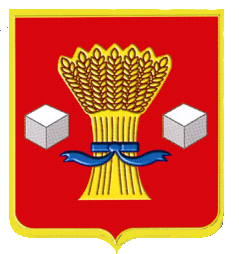 